Formulaire de renouvellement d’affiliation de membreMerci de votre confiance! Validation des coordonnées :	Informations sur l’organisation :Description de l’organisation : (Informations sur la mission de l’organisation et les services offerts. Ces informations nous permettront de communiquer plus efficacement avec vous et de présenter vos services sur le site internet d’AlterGo.)Coordonnées de la présidente ou du président :Coordonnées de la personne contact (Si différente) :Coordonnées de la personne contact pour la facturation (Si différente) :Est-ce que votre type d’organisation, de services ou de clientèle ont été modifiés depuis votre dernière demande? (Dans le doute, cochez oui.) : Oui 		NonSi vous avez répondu « Oui » à la question précédente, merci de remplir tous les champs suivants. Si vous avez répondu « Non », nous comprenons que vos anciennes informations sont toujours d’actualité.Type(s) d’organisation : (Cochez tout ce qui s’applique à votre organisation.) Organisation spécialisée pour les personnes ayant une limitation fonctionnelle Organisation qui offre des services directs en loisir, sport et culture –  Organisation qui offre des services ou du soutien à d’autres organisations (ex : regroupement, services-conseils) Organisation qui offre des services ou du soutien aux parents  Municipalité ou arrondissement  Établissement d’enseignement  Établissement du réseau de la santé  Organisation locale Organisation régionale  Organisation provinciale Types de services offerts ou soutenus : (Cochez tout ce qui s’applique à votre organisation.) Sport et activité physique Loisir culturel / créatif Loisir de Plein air Loisir socio-éducatif Loisir scientifiqueCentre communautaire Camp de jour Autres qu’en loisirClientèle desservie par limitation : (Cochez tout ce qui s’applique à votre organisation.) Déficience motrice Déficience auditive Trouble de santé mentale Déficience visuelle Déficience intellectuelle Trouble du spectre de l’autisme  Trouble de langage / paroleClientèle desservie par âge :(Cochez tout ce qui s’applique à votre organisation.) Petite enfance (5 ans et moins) Enfant (6 à 12 ans)  Adolescent (13 à 21 ans) Adulte (22 à 54 ans) Aîné (55 et +)Merci d’enregistrer vos réponses à ce formulaire et de les envoyer à info@altergo.ca.Classes de membres et frais d’affiliationTarif du 1er septembre 2020 au 31 août 2021Documents exigés :Pour les organismes des classes A, B, et C, il est demandé de joindre au formulaire d’affiliation le document suivant :La liste des membres du conseil d’administration.Modalités de paiement : Le paiement de la cotisation annuelle selon votre classe Dépôt direct : Institution : 815Transit : 92276Compte : 5654363Virement Interac : À l’adresse courriel : raymond@altergo.ca. Chèque :À l’ordre d’AlterGo et posté au département de la comptabilité.Programme d’affiliation : L’UNION FAIT LA FORCEAfin d’avoir plus d’impact collectivement, agrandissons le réseau. Nous vous proposons l’initiative suivante : › Pour tout nouveau membre qui se joint à AlterGo sous votre recommandation, nous vous offrons une affiliation à 50% du coût pour l’année suivante! Communiquez avec la personne responsable ci-dessus pour vous en prévaloir.Personne responsable :Pour de plus amples renseignements, n’hésitez pas à communiquer avec : Louise Trudel au 514 933-2739, poste 233 ou à louise@altergo.ca. Nous vous remercions chaleureusement de l’intérêt que vous portez à AlterGo!AlterGo525, rue Dominion, bureau 340, Montréal (Québec) H3J 2B4514 933-2739 • info@altergo.ca • www.altergo.caEntrée transport adapté : 2290, rue Workman  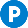 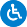 Nom de l’organisme :Adresse, bureau :Arrondissement :Ville :Code postal :Téléphone :Site Web :Adresse courriel générale  (info@) :Nom, prénom :Téléphone :Adresse courriel :Nom, prénom :Titre :Téléphone :Adresse courriel :Nom, prénom :Téléphone Adresse courriel :Signature :Date :TarifDescriptionsCotisations 2020-2021Classe ALes organismes de personnes handicapées qui se préoccupent essentiellement de loisir.75$Classe B-CLes organisations de personnes handicapées dont la préoccupation essentielle n’est pas le loisir mais qui s’y intéressent.90$Classe CLes organismes dont la préoccupation essentielle ne se rattache pas spécifiquement aux personnes handicapées, mais qui s’intéressent au loisir de celles-ci et les organismes provinciaux de loisir ou de personnes handicapées offrant à sa clientèle des activités sur le territoire de l’île de Montréal.90$Classe EUne ville, un arrondissement ou un institut d’enseignement préoccupé par l’accès au loisir des personnes handicapées.135$